2020 District 5 Food Show and FCH Quiz Bowl Contest InformationDateSaturday, January 18, 2020LocationPalestine High School, 1600 State Highway 256 Loop, Palestine, Texas 75801Contest ScheduleTime		Contest & Awards				Location10:00 am		Senior FCH Quiz Bowl 				Band Hall11:00 am		Intermediate FCH Quiz Bowl 			Band Hall12:00 pm		Junior FCH Quiz Bowl				Band Hall	8:30 am		Check-in & Judge Orientation			Gym9:00 am		All Age Divisions Food Show			Gym11:30 am		Final Tabulations1:00 pm		Food Show & Quiz Bowl Awards		AuditoriumFood Show JudgesCheck-in at the table in front of the gym no later than 8:15 a.m.Orientation will begin promptly at 8:30 a.m. and judging will begin at 9:00 a.m.ParkingThere is plenty of parking in front and behind the school with entrances into the building from both parking lots. Signs will be posted on the doors to help guide you.A large wooden 4-H clover will be located at the front entrance.Electronic DevicesAs a reminder, no electronic devices or jewelry is permitted in contest areas unless medically necessary.Food & DrinksA cash only concession stand with a variety of food and drink items will be available for purchase in the cafeteria (breakfast tacos, fruit cups, chips, nachos, drinks and other snack items).A map of local fast food and restaurants near the school will be provided at the Help Desk.Please help us respect the policy of the school and keep ALL DRINKS and FOOD in the cafeteria area.  You will NOT be permitted to bring these items into the band hall or auditorium.Questions Before ContestContact Carolyn Walton, District 5 Administrative Assistant, at 903-834-6191 or via email at carolyn.walton@ag.tamu.eduQuestions at ContestPlease see help desk attendant located between the gym and cafeteria.Committee members will be wearing a 4-H lanyard and can help provide directions.Please take a moment to complete a comment/suggestion card at the help desk so that we know how to make this event a positive experience for you and your child.PhotographsA 4-H photo backdrop will be available in the hallway for picture taking before and after the contests.Best wishes in the District 5 Food Show and FCH Quiz Bowl!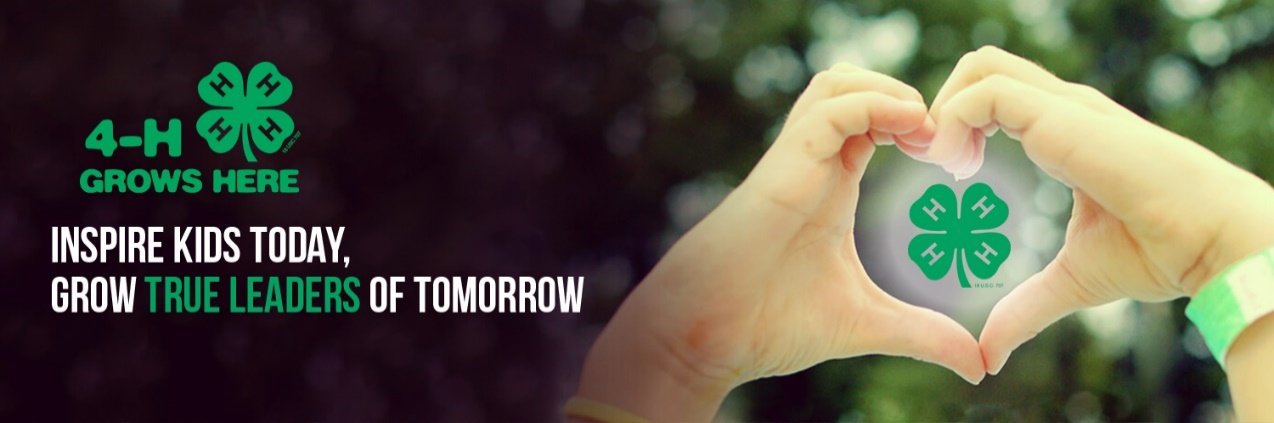 